Ұзақ мерзімді жоспар бөлімі: 7-бөлім: Су - тіршілік көзіСабақ: 1Ұзақ мерзімді жоспар бөлімі: 7-бөлім: Су - тіршілік көзіСабақ: 1Ұзақ мерзімді жоспар бөлімі: 7-бөлім: Су - тіршілік көзіСабақ: 1Ұзақ мерзімді жоспар бөлімі: 7-бөлім: Су - тіршілік көзіСабақ: 1Ұзақ мерзімді жоспар бөлімі: 7-бөлім: Су - тіршілік көзіСабақ: 1Ұзақ мерзімді жоспар бөлімі: 7-бөлім: Су - тіршілік көзіСабақ: 1Ұзақ мерзімді жоспар бөлімі: 7-бөлім: Су - тіршілік көзіСабақ: 1Ұзақ мерзімді жоспар бөлімі: 7-бөлім: Су - тіршілік көзіСабақ: 1Күні:Күні:Мұғалімнің аты-жөні:Мұғалімнің аты-жөні:Мұғалімнің аты-жөні:Мұғалімнің аты-жөні:Мұғалімнің аты-жөні:Мұғалімнің аты-жөні:Сыныбы: 3Сыныбы: 3Қатысқандар саны:Қатысқандар саны:Қатысқандар саны:Қатыспағандар саны:Қатыспағандар саны:Қатыспағандар саны:Сабақ тақырыбы:Сабақ тақырыбы:Су дыбыстары 2-сабақСу дыбыстары 2-сабақСу дыбыстары 2-сабақСу дыбыстары 2-сабақСу дыбыстары 2-сабақСу дыбыстары 2-сабақОсы сабақта қол жеткізілетін оқу мақсаттары (оқу бағдарламасына сілтеме)Осы сабақта қол жеткізілетін оқу мақсаттары (оқу бағдарламасына сілтеме)3.1.1.1-әуеннің сипатын, мазмұнын, жанрын, көркемдеуші құралдарын анықтаужәне салыстыру3.2.1.2 -қарапайым музыкалық-шығармашылық жұмыстарды шығару және импровизация жасау үшін музыкалық көркемдеуші құралдарды қолдану3.1.1.1-әуеннің сипатын, мазмұнын, жанрын, көркемдеуші құралдарын анықтаужәне салыстыру3.2.1.2 -қарапайым музыкалық-шығармашылық жұмыстарды шығару және импровизация жасау үшін музыкалық көркемдеуші құралдарды қолдану3.1.1.1-әуеннің сипатын, мазмұнын, жанрын, көркемдеуші құралдарын анықтаужәне салыстыру3.2.1.2 -қарапайым музыкалық-шығармашылық жұмыстарды шығару және импровизация жасау үшін музыкалық көркемдеуші құралдарды қолдану3.1.1.1-әуеннің сипатын, мазмұнын, жанрын, көркемдеуші құралдарын анықтаужәне салыстыру3.2.1.2 -қарапайым музыкалық-шығармашылық жұмыстарды шығару және импровизация жасау үшін музыкалық көркемдеуші құралдарды қолдану3.1.1.1-әуеннің сипатын, мазмұнын, жанрын, көркемдеуші құралдарын анықтаужәне салыстыру3.2.1.2 -қарапайым музыкалық-шығармашылық жұмыстарды шығару және импровизация жасау үшін музыкалық көркемдеуші құралдарды қолдану3.1.1.1-әуеннің сипатын, мазмұнын, жанрын, көркемдеуші құралдарын анықтаужәне салыстыру3.2.1.2 -қарапайым музыкалық-шығармашылық жұмыстарды шығару және импровизация жасау үшін музыкалық көркемдеуші құралдарды қолдануСабақ мақсаттарыСабақ мақсаттарыОқушыларсуды және судың музыкамен байланысын зерттейді;су дыбыстарын шығарады;ұлттық музыканы тыңдайды;оркестрде ойнайды. Оқушыларсуды және судың музыкамен байланысын зерттейді;су дыбыстарын шығарады;ұлттық музыканы тыңдайды;оркестрде ойнайды. Оқушыларсуды және судың музыкамен байланысын зерттейді;су дыбыстарын шығарады;ұлттық музыканы тыңдайды;оркестрде ойнайды. Оқушыларсуды және судың музыкамен байланысын зерттейді;су дыбыстарын шығарады;ұлттық музыканы тыңдайды;оркестрде ойнайды. Оқушыларсуды және судың музыкамен байланысын зерттейді;су дыбыстарын шығарады;ұлттық музыканы тыңдайды;оркестрде ойнайды. Оқушыларсуды және судың музыкамен байланысын зерттейді;су дыбыстарын шығарады;ұлттық музыканы тыңдайды;оркестрде ойнайды. Бағалау критерийлеріБағалау критерийлеріБілім алушылар: тыңдалған музыканың жанры мен музыкалық көркемдеуші құралдарын анықтайы;музыкалық аспаптарды қолданып музыка шығарады және импровизация жасайды. Білім алушылар: тыңдалған музыканың жанры мен музыкалық көркемдеуші құралдарын анықтайы;музыкалық аспаптарды қолданып музыка шығарады және импровизация жасайды. Білім алушылар: тыңдалған музыканың жанры мен музыкалық көркемдеуші құралдарын анықтайы;музыкалық аспаптарды қолданып музыка шығарады және импровизация жасайды. Білім алушылар: тыңдалған музыканың жанры мен музыкалық көркемдеуші құралдарын анықтайы;музыкалық аспаптарды қолданып музыка шығарады және импровизация жасайды. Білім алушылар: тыңдалған музыканың жанры мен музыкалық көркемдеуші құралдарын анықтайы;музыкалық аспаптарды қолданып музыка шығарады және импровизация жасайды. Білім алушылар: тыңдалған музыканың жанры мен музыкалық көркемдеуші құралдарын анықтайы;музыкалық аспаптарды қолданып музыка шығарады және импровизация жасайды. Тілдік мақсаттар:Тілдік мақсаттар:Оқушылар: өз шығармашылық жұмыстарын көрсетеді, өзінің және өзгелердің жұмыстарын бағалай біледі.Пәнге тән лексика мен терминология:су күйісу дыбысы«Көбік шашқан»Талқылауға арналған сұрақтар:Музыканың сипаты қандай? Бұл музыканың екпіні қандай?Музыканың дыбысталуы қалай өзгерді?Әнде не туралы айталады?Оқушылар: өз шығармашылық жұмыстарын көрсетеді, өзінің және өзгелердің жұмыстарын бағалай біледі.Пәнге тән лексика мен терминология:су күйісу дыбысы«Көбік шашқан»Талқылауға арналған сұрақтар:Музыканың сипаты қандай? Бұл музыканың екпіні қандай?Музыканың дыбысталуы қалай өзгерді?Әнде не туралы айталады?Оқушылар: өз шығармашылық жұмыстарын көрсетеді, өзінің және өзгелердің жұмыстарын бағалай біледі.Пәнге тән лексика мен терминология:су күйісу дыбысы«Көбік шашқан»Талқылауға арналған сұрақтар:Музыканың сипаты қандай? Бұл музыканың екпіні қандай?Музыканың дыбысталуы қалай өзгерді?Әнде не туралы айталады?Оқушылар: өз шығармашылық жұмыстарын көрсетеді, өзінің және өзгелердің жұмыстарын бағалай біледі.Пәнге тән лексика мен терминология:су күйісу дыбысы«Көбік шашқан»Талқылауға арналған сұрақтар:Музыканың сипаты қандай? Бұл музыканың екпіні қандай?Музыканың дыбысталуы қалай өзгерді?Әнде не туралы айталады?Оқушылар: өз шығармашылық жұмыстарын көрсетеді, өзінің және өзгелердің жұмыстарын бағалай біледі.Пәнге тән лексика мен терминология:су күйісу дыбысы«Көбік шашқан»Талқылауға арналған сұрақтар:Музыканың сипаты қандай? Бұл музыканың екпіні қандай?Музыканың дыбысталуы қалай өзгерді?Әнде не туралы айталады?Оқушылар: өз шығармашылық жұмыстарын көрсетеді, өзінің және өзгелердің жұмыстарын бағалай біледі.Пәнге тән лексика мен терминология:су күйісу дыбысы«Көбік шашқан»Талқылауға арналған сұрақтар:Музыканың сипаты қандай? Бұл музыканың екпіні қандай?Музыканың дыбысталуы қалай өзгерді?Әнде не туралы айталады?Құндылықтарды дарыту Құндылықтарды дарыту Ұлттық  өнерімізге деген құрметТоптық жұмыс жасау барысында ынтымымақтастық және бір біріне деген құрмет сезімдерін қалыптастыру. Ұлттық  өнерімізге деген құрметТоптық жұмыс жасау барысында ынтымымақтастық және бір біріне деген құрмет сезімдерін қалыптастыру. Ұлттық  өнерімізге деген құрметТоптық жұмыс жасау барысында ынтымымақтастық және бір біріне деген құрмет сезімдерін қалыптастыру. Ұлттық  өнерімізге деген құрметТоптық жұмыс жасау барысында ынтымымақтастық және бір біріне деген құрмет сезімдерін қалыптастыру. Ұлттық  өнерімізге деген құрметТоптық жұмыс жасау барысында ынтымымақтастық және бір біріне деген құрмет сезімдерін қалыптастыру. Ұлттық  өнерімізге деген құрметТоптық жұмыс жасау барысында ынтымымақтастық және бір біріне деген құрмет сезімдерін қалыптастыру. Пәнаралық байланыстарПәнаралық байланыстарДүниетану оқушылар судың күйін атайды және  адам өміріндегі  алатын орны туралы ойланады. Дүниетану оқушылар судың күйін атайды және  адам өміріндегі  алатын орны туралы ойланады. Дүниетану оқушылар судың күйін атайды және  адам өміріндегі  алатын орны туралы ойланады. Дүниетану оқушылар судың күйін атайды және  адам өміріндегі  алатын орны туралы ойланады. Дүниетану оқушылар судың күйін атайды және  адам өміріндегі  алатын орны туралы ойланады. Дүниетану оқушылар судың күйін атайды және  адам өміріндегі  алатын орны туралы ойланады. АКТ дағдыларыАКТ дағдыларыПрезентация Power Point Презентация Power Point Презентация Power Point Презентация Power Point Презентация Power Point Презентация Power Point Бастапқы білім Бастапқы білім Алдыңғы бөлімде оқушылар қазақ музыка мәдениетінің өкілдерімен танысты, сал серлік өнер туралы біліп, Ақан серінің лирикалық әндерін үйренді. А.Жұбановтың қазақ өнеріне салған еңбегін білді, Құрманғазының батырлық күйлерін тыңдап, музыкалық импровизация жасады. Лирикалық, патриоттық музыканы анықтап үйренді. Түрлі әдістер арқылы шығармашылық жұмыстар жасады. Алдыңғы бөлімде оқушылар қазақ музыка мәдениетінің өкілдерімен танысты, сал серлік өнер туралы біліп, Ақан серінің лирикалық әндерін үйренді. А.Жұбановтың қазақ өнеріне салған еңбегін білді, Құрманғазының батырлық күйлерін тыңдап, музыкалық импровизация жасады. Лирикалық, патриоттық музыканы анықтап үйренді. Түрлі әдістер арқылы шығармашылық жұмыстар жасады. Алдыңғы бөлімде оқушылар қазақ музыка мәдениетінің өкілдерімен танысты, сал серлік өнер туралы біліп, Ақан серінің лирикалық әндерін үйренді. А.Жұбановтың қазақ өнеріне салған еңбегін білді, Құрманғазының батырлық күйлерін тыңдап, музыкалық импровизация жасады. Лирикалық, патриоттық музыканы анықтап үйренді. Түрлі әдістер арқылы шығармашылық жұмыстар жасады. Алдыңғы бөлімде оқушылар қазақ музыка мәдениетінің өкілдерімен танысты, сал серлік өнер туралы біліп, Ақан серінің лирикалық әндерін үйренді. А.Жұбановтың қазақ өнеріне салған еңбегін білді, Құрманғазының батырлық күйлерін тыңдап, музыкалық импровизация жасады. Лирикалық, патриоттық музыканы анықтап үйренді. Түрлі әдістер арқылы шығармашылық жұмыстар жасады. Алдыңғы бөлімде оқушылар қазақ музыка мәдениетінің өкілдерімен танысты, сал серлік өнер туралы біліп, Ақан серінің лирикалық әндерін үйренді. А.Жұбановтың қазақ өнеріне салған еңбегін білді, Құрманғазының батырлық күйлерін тыңдап, музыкалық импровизация жасады. Лирикалық, патриоттық музыканы анықтап үйренді. Түрлі әдістер арқылы шығармашылық жұмыстар жасады. Алдыңғы бөлімде оқушылар қазақ музыка мәдениетінің өкілдерімен танысты, сал серлік өнер туралы біліп, Ақан серінің лирикалық әндерін үйренді. А.Жұбановтың қазақ өнеріне салған еңбегін білді, Құрманғазының батырлық күйлерін тыңдап, музыкалық импровизация жасады. Лирикалық, патриоттық музыканы анықтап үйренді. Түрлі әдістер арқылы шығармашылық жұмыстар жасады. Сабақ барысыСабақ барысыСабақ барысыСабақ барысыСабақ барысыСабақ барысыСабақ барысыСабақ барысыСабақтың жоспарланған кезеңдері Сабақтағы жоспарланған іс-әрекет Сабақтағы жоспарланған іс-әрекет Сабақтағы жоспарланған іс-әрекет Сабақтағы жоспарланған іс-әрекет Сабақтағы жоспарланған іс-әрекет Сабақтағы жоспарланған іс-әрекет РесурстарСабақтың басысабақтың ортасы Оқушылармен сәлемдесу1. Су туралы бейне материал қарау/оқушыларғы  twig-bilim.kz ресурсындағы бейне материал су туралы алдыңғы білімдерін анықтаe және сабақ пен бөлім тақырыбын оқушылармен бірге ашу үшін көрсетіледі./2. Оқушылармен талдауСу деген не?Судың қандай күйін білесіздер?Су не үшін қажет?Судың түрлі күйі табиғатта қандай дыбыс береді? 3. Сабақ мақсаттары:Бүгінгі сабақта бізсуды және судың музыкамен байланысын зерттейміз;су дыбыстарын шығарамыз;ұлттық музыканы тыңдаймыз;оркестрде ойнаймыз. 4. Оқушыларды 3 топқа біріктіру- Сандар бойынша топтарға бірігейікОқушылар үшке дейін саналып, үш топқа бірігеді  1 топ – қатты2 топ – сұйық3 топ – газ 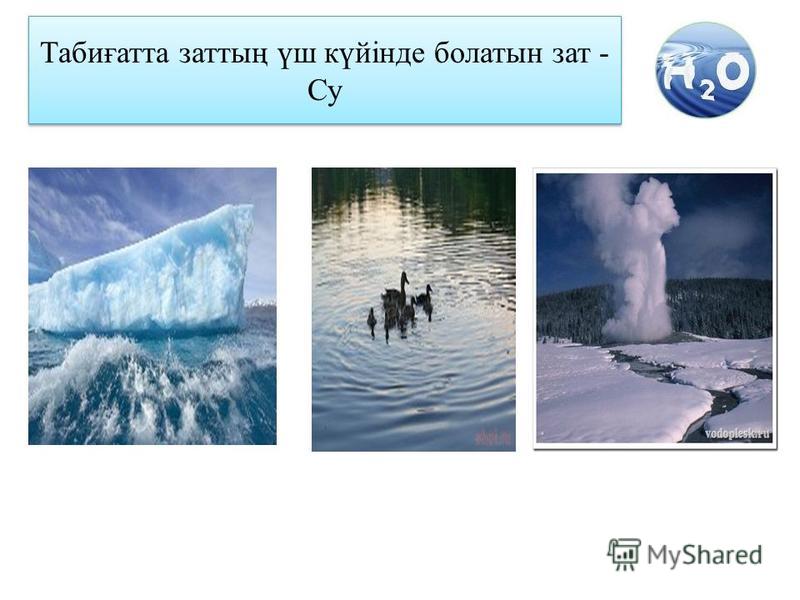 5. Тапсырма. Зерттеу және импровизация Топтарыңызда қандай музыкалық аспаптар арқылы судың күйін дыбыстауға болатынын талқылаңыздар.  Қажет аспаптарды алыңыздар. Судың дыбысын шығарыңыздар. Дайындыққа 2 минут беріледі. /оқушыларға тайм менеджмент дағдыларын қалыптастыру мақсатында уақыт таймер арқылы көрсетіледі /Оқушылармен сәлемдесу1. Су туралы бейне материал қарау/оқушыларғы  twig-bilim.kz ресурсындағы бейне материал су туралы алдыңғы білімдерін анықтаe және сабақ пен бөлім тақырыбын оқушылармен бірге ашу үшін көрсетіледі./2. Оқушылармен талдауСу деген не?Судың қандай күйін білесіздер?Су не үшін қажет?Судың түрлі күйі табиғатта қандай дыбыс береді? 3. Сабақ мақсаттары:Бүгінгі сабақта бізсуды және судың музыкамен байланысын зерттейміз;су дыбыстарын шығарамыз;ұлттық музыканы тыңдаймыз;оркестрде ойнаймыз. 4. Оқушыларды 3 топқа біріктіру- Сандар бойынша топтарға бірігейікОқушылар үшке дейін саналып, үш топқа бірігеді  1 топ – қатты2 топ – сұйық3 топ – газ 5. Тапсырма. Зерттеу және импровизация Топтарыңызда қандай музыкалық аспаптар арқылы судың күйін дыбыстауға болатынын талқылаңыздар.  Қажет аспаптарды алыңыздар. Судың дыбысын шығарыңыздар. Дайындыққа 2 минут беріледі. /оқушыларға тайм менеджмент дағдыларын қалыптастыру мақсатында уақыт таймер арқылы көрсетіледі /Оқушылармен сәлемдесу1. Су туралы бейне материал қарау/оқушыларғы  twig-bilim.kz ресурсындағы бейне материал су туралы алдыңғы білімдерін анықтаe және сабақ пен бөлім тақырыбын оқушылармен бірге ашу үшін көрсетіледі./2. Оқушылармен талдауСу деген не?Судың қандай күйін білесіздер?Су не үшін қажет?Судың түрлі күйі табиғатта қандай дыбыс береді? 3. Сабақ мақсаттары:Бүгінгі сабақта бізсуды және судың музыкамен байланысын зерттейміз;су дыбыстарын шығарамыз;ұлттық музыканы тыңдаймыз;оркестрде ойнаймыз. 4. Оқушыларды 3 топқа біріктіру- Сандар бойынша топтарға бірігейікОқушылар үшке дейін саналып, үш топқа бірігеді  1 топ – қатты2 топ – сұйық3 топ – газ 5. Тапсырма. Зерттеу және импровизация Топтарыңызда қандай музыкалық аспаптар арқылы судың күйін дыбыстауға болатынын талқылаңыздар.  Қажет аспаптарды алыңыздар. Судың дыбысын шығарыңыздар. Дайындыққа 2 минут беріледі. /оқушыларға тайм менеджмент дағдыларын қалыптастыру мақсатында уақыт таймер арқылы көрсетіледі /Оқушылармен сәлемдесу1. Су туралы бейне материал қарау/оқушыларғы  twig-bilim.kz ресурсындағы бейне материал су туралы алдыңғы білімдерін анықтаe және сабақ пен бөлім тақырыбын оқушылармен бірге ашу үшін көрсетіледі./2. Оқушылармен талдауСу деген не?Судың қандай күйін білесіздер?Су не үшін қажет?Судың түрлі күйі табиғатта қандай дыбыс береді? 3. Сабақ мақсаттары:Бүгінгі сабақта бізсуды және судың музыкамен байланысын зерттейміз;су дыбыстарын шығарамыз;ұлттық музыканы тыңдаймыз;оркестрде ойнаймыз. 4. Оқушыларды 3 топқа біріктіру- Сандар бойынша топтарға бірігейікОқушылар үшке дейін саналып, үш топқа бірігеді  1 топ – қатты2 топ – сұйық3 топ – газ 5. Тапсырма. Зерттеу және импровизация Топтарыңызда қандай музыкалық аспаптар арқылы судың күйін дыбыстауға болатынын талқылаңыздар.  Қажет аспаптарды алыңыздар. Судың дыбысын шығарыңыздар. Дайындыққа 2 минут беріледі. /оқушыларға тайм менеджмент дағдыларын қалыптастыру мақсатында уақыт таймер арқылы көрсетіледі /Оқушылармен сәлемдесу1. Су туралы бейне материал қарау/оқушыларғы  twig-bilim.kz ресурсындағы бейне материал су туралы алдыңғы білімдерін анықтаe және сабақ пен бөлім тақырыбын оқушылармен бірге ашу үшін көрсетіледі./2. Оқушылармен талдауСу деген не?Судың қандай күйін білесіздер?Су не үшін қажет?Судың түрлі күйі табиғатта қандай дыбыс береді? 3. Сабақ мақсаттары:Бүгінгі сабақта бізсуды және судың музыкамен байланысын зерттейміз;су дыбыстарын шығарамыз;ұлттық музыканы тыңдаймыз;оркестрде ойнаймыз. 4. Оқушыларды 3 топқа біріктіру- Сандар бойынша топтарға бірігейікОқушылар үшке дейін саналып, үш топқа бірігеді  1 топ – қатты2 топ – сұйық3 топ – газ 5. Тапсырма. Зерттеу және импровизация Топтарыңызда қандай музыкалық аспаптар арқылы судың күйін дыбыстауға болатынын талқылаңыздар.  Қажет аспаптарды алыңыздар. Судың дыбысын шығарыңыздар. Дайындыққа 2 минут беріледі. /оқушыларға тайм менеджмент дағдыларын қалыптастыру мақсатында уақыт таймер арқылы көрсетіледі /Оқушылармен сәлемдесу1. Су туралы бейне материал қарау/оқушыларғы  twig-bilim.kz ресурсындағы бейне материал су туралы алдыңғы білімдерін анықтаe және сабақ пен бөлім тақырыбын оқушылармен бірге ашу үшін көрсетіледі./2. Оқушылармен талдауСу деген не?Судың қандай күйін білесіздер?Су не үшін қажет?Судың түрлі күйі табиғатта қандай дыбыс береді? 3. Сабақ мақсаттары:Бүгінгі сабақта бізсуды және судың музыкамен байланысын зерттейміз;су дыбыстарын шығарамыз;ұлттық музыканы тыңдаймыз;оркестрде ойнаймыз. 4. Оқушыларды 3 топқа біріктіру- Сандар бойынша топтарға бірігейікОқушылар үшке дейін саналып, үш топқа бірігеді  1 топ – қатты2 топ – сұйық3 топ – газ 5. Тапсырма. Зерттеу және импровизация Топтарыңызда қандай музыкалық аспаптар арқылы судың күйін дыбыстауға болатынын талқылаңыздар.  Қажет аспаптарды алыңыздар. Судың дыбысын шығарыңыздар. Дайындыққа 2 минут беріледі. /оқушыларға тайм менеджмент дағдыларын қалыптастыру мақсатында уақыт таймер арқылы көрсетіледі /https://twig-bilim.kz/ru/film/the-water-cycle  Су айналымыПрезентация Балаларға арналған музыкалық аспаптар, 2 сыныпта  жасаған рейнстиг аспабы. Таймер 6. Шығармашылық жұмысты таныстыру және бағалау  Әр топ өз дыбыстарын сыныпқа орындайды.Тыңдап отырған топтар дыбыстар сағат тілі бойынша орындалған дыбыстың судың күййне сәйкестігін бағалайды.  7. Музыка тыңдау Құрманғазының  «Көбік шашқан»  күйін тыңдаңыздарМузыканың сипаты қандай? Бұл музыканың екпіні қандай?Музыканың дыбысталуы қалай өзгерді?Тыңдау кезінде көздеріңізге не елестеді? Құрманғазы Сағырбайұлы:Қазақтың халық музыканты, күйші, композитор, көп күйлердің (домбыраға арналған музыкалық шығарма) авторы. Қазақ музыка мәдениетінің дамуына үлкен үлес қосты. Балалар, Құрманғазы туралы біз 6 бөлімде өткен еді. Не білесіздер?Композитор қандай күйлерді шығарған? «Көбік шашқан» күйінің шығу тарихыТеңіз 100 жыл сайын өте сирек тасиды дейді екен. Сондай теңіздің тасуының куәгері Құрманғазы болыпты. Каспий теңізі тасып, көп адамға зардап көрсеткен екен. Сол оқиғаны көрген, халықтың шеккен зарбадын көрген Құрманғазы өз күйінде халықтың ойын, шерін тарқатпақ болған екен. Оқушылармен күйді талдауКүйдің екпіні қандай?Күйдің сипаты қандай?Тыңдау барысында теңіздің жағалауға тиіп жатқан көбіктерін елестетуге бола ма?Музыкалық аспаптарда ойнау.«Көбік шашқан» күйіне ырғақтық сүйемелдеу жасайық.  Ырғақтық сүйемелдеуді жасау үшін біз үш топқа бөлінеміз1 топ- жартылық нота2 топ- ширек /төрттік/ нота3 топ – сегіздік нота боласыздар.Ең алдымен әр топ санап отырып өз нота ұзақтығымызды дұрыс орындап көрейік.Ал енді музыкамен әр топ менің дирижерлеуіммен әуенге қосылады, бірақ сіздердің міндеттеріңіз тек қана өз нота ұзақтықтарыңызды нақтылықпен ойнау. Ол үшін іштеріңізден 1-ге, 2-ге деп санау қажет. Сыныппен орындау. Топтарды алмастыру әр топқа нота ұзақтықтарын ауыстырып ойнату. Кейбір оқушыларға дирижер болуды ұсыну. Дифференциация Ырғақтық ұзақтықты жақсы орындаған кейбір оқушыларды жеке топқа біріктіріп өз ырғақтарын ойлап тауып, күйді сүйемелдеуді ұсыну.  Өзін-өзі бағалау (Қалыптастырушы бағалау) мұғалімнің ауызша қойған сұрақтар арқылы өткізіледі. Әр топ өз ырғақтарын дұрыс орындай алды ма?Әуенді осындай әдіспен сүйемелдеу сіздерге қиын болда ма? Неліктен? 6. Шығармашылық жұмысты таныстыру және бағалау  Әр топ өз дыбыстарын сыныпқа орындайды.Тыңдап отырған топтар дыбыстар сағат тілі бойынша орындалған дыбыстың судың күййне сәйкестігін бағалайды.  7. Музыка тыңдау Құрманғазының  «Көбік шашқан»  күйін тыңдаңыздарМузыканың сипаты қандай? Бұл музыканың екпіні қандай?Музыканың дыбысталуы қалай өзгерді?Тыңдау кезінде көздеріңізге не елестеді? Құрманғазы Сағырбайұлы:Қазақтың халық музыканты, күйші, композитор, көп күйлердің (домбыраға арналған музыкалық шығарма) авторы. Қазақ музыка мәдениетінің дамуына үлкен үлес қосты. Балалар, Құрманғазы туралы біз 6 бөлімде өткен еді. Не білесіздер?Композитор қандай күйлерді шығарған? «Көбік шашқан» күйінің шығу тарихыТеңіз 100 жыл сайын өте сирек тасиды дейді екен. Сондай теңіздің тасуының куәгері Құрманғазы болыпты. Каспий теңізі тасып, көп адамға зардап көрсеткен екен. Сол оқиғаны көрген, халықтың шеккен зарбадын көрген Құрманғазы өз күйінде халықтың ойын, шерін тарқатпақ болған екен. Оқушылармен күйді талдауКүйдің екпіні қандай?Күйдің сипаты қандай?Тыңдау барысында теңіздің жағалауға тиіп жатқан көбіктерін елестетуге бола ма?Музыкалық аспаптарда ойнау.«Көбік шашқан» күйіне ырғақтық сүйемелдеу жасайық.  Ырғақтық сүйемелдеуді жасау үшін біз үш топқа бөлінеміз1 топ- жартылық нота2 топ- ширек /төрттік/ нота3 топ – сегіздік нота боласыздар.Ең алдымен әр топ санап отырып өз нота ұзақтығымызды дұрыс орындап көрейік.Ал енді музыкамен әр топ менің дирижерлеуіммен әуенге қосылады, бірақ сіздердің міндеттеріңіз тек қана өз нота ұзақтықтарыңызды нақтылықпен ойнау. Ол үшін іштеріңізден 1-ге, 2-ге деп санау қажет. Сыныппен орындау. Топтарды алмастыру әр топқа нота ұзақтықтарын ауыстырып ойнату. Кейбір оқушыларға дирижер болуды ұсыну. Дифференциация Ырғақтық ұзақтықты жақсы орындаған кейбір оқушыларды жеке топқа біріктіріп өз ырғақтарын ойлап тауып, күйді сүйемелдеуді ұсыну.  Өзін-өзі бағалау (Қалыптастырушы бағалау) мұғалімнің ауызша қойған сұрақтар арқылы өткізіледі. Әр топ өз ырғақтарын дұрыс орындай алды ма?Әуенді осындай әдіспен сүйемелдеу сіздерге қиын болда ма? Неліктен? 6. Шығармашылық жұмысты таныстыру және бағалау  Әр топ өз дыбыстарын сыныпқа орындайды.Тыңдап отырған топтар дыбыстар сағат тілі бойынша орындалған дыбыстың судың күййне сәйкестігін бағалайды.  7. Музыка тыңдау Құрманғазының  «Көбік шашқан»  күйін тыңдаңыздарМузыканың сипаты қандай? Бұл музыканың екпіні қандай?Музыканың дыбысталуы қалай өзгерді?Тыңдау кезінде көздеріңізге не елестеді? Құрманғазы Сағырбайұлы:Қазақтың халық музыканты, күйші, композитор, көп күйлердің (домбыраға арналған музыкалық шығарма) авторы. Қазақ музыка мәдениетінің дамуына үлкен үлес қосты. Балалар, Құрманғазы туралы біз 6 бөлімде өткен еді. Не білесіздер?Композитор қандай күйлерді шығарған? «Көбік шашқан» күйінің шығу тарихыТеңіз 100 жыл сайын өте сирек тасиды дейді екен. Сондай теңіздің тасуының куәгері Құрманғазы болыпты. Каспий теңізі тасып, көп адамға зардап көрсеткен екен. Сол оқиғаны көрген, халықтың шеккен зарбадын көрген Құрманғазы өз күйінде халықтың ойын, шерін тарқатпақ болған екен. Оқушылармен күйді талдауКүйдің екпіні қандай?Күйдің сипаты қандай?Тыңдау барысында теңіздің жағалауға тиіп жатқан көбіктерін елестетуге бола ма?Музыкалық аспаптарда ойнау.«Көбік шашқан» күйіне ырғақтық сүйемелдеу жасайық.  Ырғақтық сүйемелдеуді жасау үшін біз үш топқа бөлінеміз1 топ- жартылық нота2 топ- ширек /төрттік/ нота3 топ – сегіздік нота боласыздар.Ең алдымен әр топ санап отырып өз нота ұзақтығымызды дұрыс орындап көрейік.Ал енді музыкамен әр топ менің дирижерлеуіммен әуенге қосылады, бірақ сіздердің міндеттеріңіз тек қана өз нота ұзақтықтарыңызды нақтылықпен ойнау. Ол үшін іштеріңізден 1-ге, 2-ге деп санау қажет. Сыныппен орындау. Топтарды алмастыру әр топқа нота ұзақтықтарын ауыстырып ойнату. Кейбір оқушыларға дирижер болуды ұсыну. Дифференциация Ырғақтық ұзақтықты жақсы орындаған кейбір оқушыларды жеке топқа біріктіріп өз ырғақтарын ойлап тауып, күйді сүйемелдеуді ұсыну.  Өзін-өзі бағалау (Қалыптастырушы бағалау) мұғалімнің ауызша қойған сұрақтар арқылы өткізіледі. Әр топ өз ырғақтарын дұрыс орындай алды ма?Әуенді осындай әдіспен сүйемелдеу сіздерге қиын болда ма? Неліктен? 6. Шығармашылық жұмысты таныстыру және бағалау  Әр топ өз дыбыстарын сыныпқа орындайды.Тыңдап отырған топтар дыбыстар сағат тілі бойынша орындалған дыбыстың судың күййне сәйкестігін бағалайды.  7. Музыка тыңдау Құрманғазының  «Көбік шашқан»  күйін тыңдаңыздарМузыканың сипаты қандай? Бұл музыканың екпіні қандай?Музыканың дыбысталуы қалай өзгерді?Тыңдау кезінде көздеріңізге не елестеді? Құрманғазы Сағырбайұлы:Қазақтың халық музыканты, күйші, композитор, көп күйлердің (домбыраға арналған музыкалық шығарма) авторы. Қазақ музыка мәдениетінің дамуына үлкен үлес қосты. Балалар, Құрманғазы туралы біз 6 бөлімде өткен еді. Не білесіздер?Композитор қандай күйлерді шығарған? «Көбік шашқан» күйінің шығу тарихыТеңіз 100 жыл сайын өте сирек тасиды дейді екен. Сондай теңіздің тасуының куәгері Құрманғазы болыпты. Каспий теңізі тасып, көп адамға зардап көрсеткен екен. Сол оқиғаны көрген, халықтың шеккен зарбадын көрген Құрманғазы өз күйінде халықтың ойын, шерін тарқатпақ болған екен. Оқушылармен күйді талдауКүйдің екпіні қандай?Күйдің сипаты қандай?Тыңдау барысында теңіздің жағалауға тиіп жатқан көбіктерін елестетуге бола ма?Музыкалық аспаптарда ойнау.«Көбік шашқан» күйіне ырғақтық сүйемелдеу жасайық.  Ырғақтық сүйемелдеуді жасау үшін біз үш топқа бөлінеміз1 топ- жартылық нота2 топ- ширек /төрттік/ нота3 топ – сегіздік нота боласыздар.Ең алдымен әр топ санап отырып өз нота ұзақтығымызды дұрыс орындап көрейік.Ал енді музыкамен әр топ менің дирижерлеуіммен әуенге қосылады, бірақ сіздердің міндеттеріңіз тек қана өз нота ұзақтықтарыңызды нақтылықпен ойнау. Ол үшін іштеріңізден 1-ге, 2-ге деп санау қажет. Сыныппен орындау. Топтарды алмастыру әр топқа нота ұзақтықтарын ауыстырып ойнату. Кейбір оқушыларға дирижер болуды ұсыну. Дифференциация Ырғақтық ұзақтықты жақсы орындаған кейбір оқушыларды жеке топқа біріктіріп өз ырғақтарын ойлап тауып, күйді сүйемелдеуді ұсыну.  Өзін-өзі бағалау (Қалыптастырушы бағалау) мұғалімнің ауызша қойған сұрақтар арқылы өткізіледі. Әр топ өз ырғақтарын дұрыс орындай алды ма?Әуенді осындай әдіспен сүйемелдеу сіздерге қиын болда ма? Неліктен? 6. Шығармашылық жұмысты таныстыру және бағалау  Әр топ өз дыбыстарын сыныпқа орындайды.Тыңдап отырған топтар дыбыстар сағат тілі бойынша орындалған дыбыстың судың күййне сәйкестігін бағалайды.  7. Музыка тыңдау Құрманғазының  «Көбік шашқан»  күйін тыңдаңыздарМузыканың сипаты қандай? Бұл музыканың екпіні қандай?Музыканың дыбысталуы қалай өзгерді?Тыңдау кезінде көздеріңізге не елестеді? Құрманғазы Сағырбайұлы:Қазақтың халық музыканты, күйші, композитор, көп күйлердің (домбыраға арналған музыкалық шығарма) авторы. Қазақ музыка мәдениетінің дамуына үлкен үлес қосты. Балалар, Құрманғазы туралы біз 6 бөлімде өткен еді. Не білесіздер?Композитор қандай күйлерді шығарған? «Көбік шашқан» күйінің шығу тарихыТеңіз 100 жыл сайын өте сирек тасиды дейді екен. Сондай теңіздің тасуының куәгері Құрманғазы болыпты. Каспий теңізі тасып, көп адамға зардап көрсеткен екен. Сол оқиғаны көрген, халықтың шеккен зарбадын көрген Құрманғазы өз күйінде халықтың ойын, шерін тарқатпақ болған екен. Оқушылармен күйді талдауКүйдің екпіні қандай?Күйдің сипаты қандай?Тыңдау барысында теңіздің жағалауға тиіп жатқан көбіктерін елестетуге бола ма?Музыкалық аспаптарда ойнау.«Көбік шашқан» күйіне ырғақтық сүйемелдеу жасайық.  Ырғақтық сүйемелдеуді жасау үшін біз үш топқа бөлінеміз1 топ- жартылық нота2 топ- ширек /төрттік/ нота3 топ – сегіздік нота боласыздар.Ең алдымен әр топ санап отырып өз нота ұзақтығымызды дұрыс орындап көрейік.Ал енді музыкамен әр топ менің дирижерлеуіммен әуенге қосылады, бірақ сіздердің міндеттеріңіз тек қана өз нота ұзақтықтарыңызды нақтылықпен ойнау. Ол үшін іштеріңізден 1-ге, 2-ге деп санау қажет. Сыныппен орындау. Топтарды алмастыру әр топқа нота ұзақтықтарын ауыстырып ойнату. Кейбір оқушыларға дирижер болуды ұсыну. Дифференциация Ырғақтық ұзақтықты жақсы орындаған кейбір оқушыларды жеке топқа біріктіріп өз ырғақтарын ойлап тауып, күйді сүйемелдеуді ұсыну.  Өзін-өзі бағалау (Қалыптастырушы бағалау) мұғалімнің ауызша қойған сұрақтар арқылы өткізіледі. Әр топ өз ырғақтарын дұрыс орындай алды ма?Әуенді осындай әдіспен сүйемелдеу сіздерге қиын болда ма? Неліктен? 6. Шығармашылық жұмысты таныстыру және бағалау  Әр топ өз дыбыстарын сыныпқа орындайды.Тыңдап отырған топтар дыбыстар сағат тілі бойынша орындалған дыбыстың судың күййне сәйкестігін бағалайды.  7. Музыка тыңдау Құрманғазының  «Көбік шашқан»  күйін тыңдаңыздарМузыканың сипаты қандай? Бұл музыканың екпіні қандай?Музыканың дыбысталуы қалай өзгерді?Тыңдау кезінде көздеріңізге не елестеді? Құрманғазы Сағырбайұлы:Қазақтың халық музыканты, күйші, композитор, көп күйлердің (домбыраға арналған музыкалық шығарма) авторы. Қазақ музыка мәдениетінің дамуына үлкен үлес қосты. Балалар, Құрманғазы туралы біз 6 бөлімде өткен еді. Не білесіздер?Композитор қандай күйлерді шығарған? «Көбік шашқан» күйінің шығу тарихыТеңіз 100 жыл сайын өте сирек тасиды дейді екен. Сондай теңіздің тасуының куәгері Құрманғазы болыпты. Каспий теңізі тасып, көп адамға зардап көрсеткен екен. Сол оқиғаны көрген, халықтың шеккен зарбадын көрген Құрманғазы өз күйінде халықтың ойын, шерін тарқатпақ болған екен. Оқушылармен күйді талдауКүйдің екпіні қандай?Күйдің сипаты қандай?Тыңдау барысында теңіздің жағалауға тиіп жатқан көбіктерін елестетуге бола ма?Музыкалық аспаптарда ойнау.«Көбік шашқан» күйіне ырғақтық сүйемелдеу жасайық.  Ырғақтық сүйемелдеуді жасау үшін біз үш топқа бөлінеміз1 топ- жартылық нота2 топ- ширек /төрттік/ нота3 топ – сегіздік нота боласыздар.Ең алдымен әр топ санап отырып өз нота ұзақтығымызды дұрыс орындап көрейік.Ал енді музыкамен әр топ менің дирижерлеуіммен әуенге қосылады, бірақ сіздердің міндеттеріңіз тек қана өз нота ұзақтықтарыңызды нақтылықпен ойнау. Ол үшін іштеріңізден 1-ге, 2-ге деп санау қажет. Сыныппен орындау. Топтарды алмастыру әр топқа нота ұзақтықтарын ауыстырып ойнату. Кейбір оқушыларға дирижер болуды ұсыну. Дифференциация Ырғақтық ұзақтықты жақсы орындаған кейбір оқушыларды жеке топқа біріктіріп өз ырғақтарын ойлап тауып, күйді сүйемелдеуді ұсыну.  Өзін-өзі бағалау (Қалыптастырушы бағалау) мұғалімнің ауызша қойған сұрақтар арқылы өткізіледі. Әр топ өз ырғақтарын дұрыс орындай алды ма?Әуенді осындай әдіспен сүйемелдеу сіздерге қиын болда ма? Неліктен? Презентация Презентация Аудио материал Презентацияда Каспий теңізінің суреттер, теңіз тасыған суреттерНота ұзақтықтары презентациядаСабақтың соңы5минСабақ қорытындысы:- Балалалар, сабақ мақсаттарына оралайықшы- Мақсатқа жеттік пе?- Бүгін қандай жаңа ақпарат білдік?Рефлексия «Идея қорабы» Оқушыларға  сабаққа қатысты өз идеяларын стикерлерге жазып, бір қорапқа салады. Мұғалім ішінен таңдалған стикерлерді алып, сыныпқа оқиды және оқушылардың жазылған пікірлері сыныппен талқыланады. Сабақ қорытындысы:- Балалалар, сабақ мақсаттарына оралайықшы- Мақсатқа жеттік пе?- Бүгін қандай жаңа ақпарат білдік?Рефлексия «Идея қорабы» Оқушыларға  сабаққа қатысты өз идеяларын стикерлерге жазып, бір қорапқа салады. Мұғалім ішінен таңдалған стикерлерді алып, сыныпқа оқиды және оқушылардың жазылған пікірлері сыныппен талқыланады. Сабақ қорытындысы:- Балалалар, сабақ мақсаттарына оралайықшы- Мақсатқа жеттік пе?- Бүгін қандай жаңа ақпарат білдік?Рефлексия «Идея қорабы» Оқушыларға  сабаққа қатысты өз идеяларын стикерлерге жазып, бір қорапқа салады. Мұғалім ішінен таңдалған стикерлерді алып, сыныпқа оқиды және оқушылардың жазылған пікірлері сыныппен талқыланады. Сабақ қорытындысы:- Балалалар, сабақ мақсаттарына оралайықшы- Мақсатқа жеттік пе?- Бүгін қандай жаңа ақпарат білдік?Рефлексия «Идея қорабы» Оқушыларға  сабаққа қатысты өз идеяларын стикерлерге жазып, бір қорапқа салады. Мұғалім ішінен таңдалған стикерлерді алып, сыныпқа оқиды және оқушылардың жазылған пікірлері сыныппен талқыланады. Сабақ қорытындысы:- Балалалар, сабақ мақсаттарына оралайықшы- Мақсатқа жеттік пе?- Бүгін қандай жаңа ақпарат білдік?Рефлексия «Идея қорабы» Оқушыларға  сабаққа қатысты өз идеяларын стикерлерге жазып, бір қорапқа салады. Мұғалім ішінен таңдалған стикерлерді алып, сыныпқа оқиды және оқушылардың жазылған пікірлері сыныппен талқыланады. Сабақ қорытындысы:- Балалалар, сабақ мақсаттарына оралайықшы- Мақсатқа жеттік пе?- Бүгін қандай жаңа ақпарат білдік?Рефлексия «Идея қорабы» Оқушыларға  сабаққа қатысты өз идеяларын стикерлерге жазып, бір қорапқа салады. Мұғалім ішінен таңдалған стикерлерді алып, сыныпқа оқиды және оқушылардың жазылған пікірлері сыныппен талқыланады. Музыкалық өрнектермен әшекейленген әдемі қорап.Стикерлер Саралау – оқушыларға қалай көбірек қолдау көрсетуді жоспарлайсыз? Қабілеті жоғары оқушыларға қандай міндет қоюды жоспарлап отырсыз? Саралау – оқушыларға қалай көбірек қолдау көрсетуді жоспарлайсыз? Қабілеті жоғары оқушыларға қандай міндет қоюды жоспарлап отырсыз? Саралау – оқушыларға қалай көбірек қолдау көрсетуді жоспарлайсыз? Қабілеті жоғары оқушыларға қандай міндет қоюды жоспарлап отырсыз? Бағалау – оқушылардың материалды меңгеру деңгейін қалай тексеруді жоспарлайсыз? Бағалау – оқушылардың материалды меңгеру деңгейін қалай тексеруді жоспарлайсыз? Бағалау – оқушылардың материалды меңгеру деңгейін қалай тексеруді жоспарлайсыз? Денсаулық және қауіпсіздік техникасының сақталуыДенсаулық және қауіпсіздік техникасының сақталуыШығармашылық тапсырмаларды орындау барысында оқушыларға демеу болу. Көпіршелер орнату. Ырғақтық ұзақтықты жақсы орындаған кейбір оқушыларды жеке топқа біріктіріп өз ырғақтарын ойлап тауып, күйді сүйемелдеуді ұсыну.  Шығармашылық тапсырмаларды орындау барысында оқушыларға демеу болу. Көпіршелер орнату. Ырғақтық ұзақтықты жақсы орындаған кейбір оқушыларды жеке топқа біріктіріп өз ырғақтарын ойлап тауып, күйді сүйемелдеуді ұсыну.  Шығармашылық тапсырмаларды орындау барысында оқушыларға демеу болу. Көпіршелер орнату. Ырғақтық ұзақтықты жақсы орындаған кейбір оқушыларды жеке топқа біріктіріп өз ырғақтарын ойлап тауып, күйді сүйемелдеуді ұсыну.  Бақылау Өзара бағалау Өзін өзі бағалауБағалау критерийлері бойынша Бақылау Өзара бағалау Өзін өзі бағалауБағалау критерийлері бойынша Бақылау Өзара бағалау Өзін өзі бағалауБағалау критерийлері бойынша Техникалық қауіпсіздікті сабақта қадағалау.Техникалық қауіпсіздікті сабақта қадағалау.Сабақ бойынша рефлексияСабақ мақсаттары /оқу мақсаттары дұрыс қойылған ба? Оқушылардың барлығы ОМ қол жеткізді ме? Жеткізбесе, неліктен? Сабақта саралау дұрыс жүргізілді ме? Сабақтың уақытты кезеңдері сақталды ма? Сабақ жоспарынан қандай ауытқулар болды, неліктен?Сабақ бойынша рефлексияСабақ мақсаттары /оқу мақсаттары дұрыс қойылған ба? Оқушылардың барлығы ОМ қол жеткізді ме? Жеткізбесе, неліктен? Сабақта саралау дұрыс жүргізілді ме? Сабақтың уақытты кезеңдері сақталды ма? Сабақ жоспарынан қандай ауытқулар болды, неліктен?Сабақ бойынша рефлексияСабақ мақсаттары /оқу мақсаттары дұрыс қойылған ба? Оқушылардың барлығы ОМ қол жеткізді ме? Жеткізбесе, неліктен? Сабақта саралау дұрыс жүргізілді ме? Сабақтың уақытты кезеңдері сақталды ма? Сабақ жоспарынан қандай ауытқулар болды, неліктен?Сабақ бойынша рефлексияСабақ мақсаттары /оқу мақсаттары дұрыс қойылған ба? Оқушылардың барлығы ОМ қол жеткізді ме? Жеткізбесе, неліктен? Сабақта саралау дұрыс жүргізілді ме? Сабақтың уақытты кезеңдері сақталды ма? Сабақ жоспарынан қандай ауытқулар болды, неліктен?Бұл бөлімді сабақ туралы өз пікіріңізді білдіру үшін пайдаланыңыз. Өз сабағыңыз туралы солжақ бағанда берілген сұрақтарға жауап беріңіз.  Бұл бөлімді сабақ туралы өз пікіріңізді білдіру үшін пайдаланыңыз. Өз сабағыңыз туралы солжақ бағанда берілген сұрақтарға жауап беріңіз.  Бұл бөлімді сабақ туралы өз пікіріңізді білдіру үшін пайдаланыңыз. Өз сабағыңыз туралы солжақ бағанда берілген сұрақтарға жауап беріңіз.  Бұл бөлімді сабақ туралы өз пікіріңізді білдіру үшін пайдаланыңыз. Өз сабағыңыз туралы солжақ бағанда берілген сұрақтарға жауап беріңіз.  Сабақ бойынша рефлексияСабақ мақсаттары /оқу мақсаттары дұрыс қойылған ба? Оқушылардың барлығы ОМ қол жеткізді ме? Жеткізбесе, неліктен? Сабақта саралау дұрыс жүргізілді ме? Сабақтың уақытты кезеңдері сақталды ма? Сабақ жоспарынан қандай ауытқулар болды, неліктен?Сабақ бойынша рефлексияСабақ мақсаттары /оқу мақсаттары дұрыс қойылған ба? Оқушылардың барлығы ОМ қол жеткізді ме? Жеткізбесе, неліктен? Сабақта саралау дұрыс жүргізілді ме? Сабақтың уақытты кезеңдері сақталды ма? Сабақ жоспарынан қандай ауытқулар болды, неліктен?Сабақ бойынша рефлексияСабақ мақсаттары /оқу мақсаттары дұрыс қойылған ба? Оқушылардың барлығы ОМ қол жеткізді ме? Жеткізбесе, неліктен? Сабақта саралау дұрыс жүргізілді ме? Сабақтың уақытты кезеңдері сақталды ма? Сабақ жоспарынан қандай ауытқулар болды, неліктен?Сабақ бойынша рефлексияСабақ мақсаттары /оқу мақсаттары дұрыс қойылған ба? Оқушылардың барлығы ОМ қол жеткізді ме? Жеткізбесе, неліктен? Сабақта саралау дұрыс жүргізілді ме? Сабақтың уақытты кезеңдері сақталды ма? Сабақ жоспарынан қандай ауытқулар болды, неліктен?Жалпы бағаСабақтың жақсы өткен екі аспектісі (оқыту туралы да, оқу туралы да ойланыңыз)?1:2:Сабақты жақсартуға не ықпал ете алады (оқыту туралы да, оқу туралы да ойланыңыз)?1: 2:Сабақ барысында сынып туралы немесе жекелеген оқушылардың жетістік/қиындықтары туралы нені білдім, келесі сабақтарда неге көңіл бөлу қажет?Жалпы бағаСабақтың жақсы өткен екі аспектісі (оқыту туралы да, оқу туралы да ойланыңыз)?1:2:Сабақты жақсартуға не ықпал ете алады (оқыту туралы да, оқу туралы да ойланыңыз)?1: 2:Сабақ барысында сынып туралы немесе жекелеген оқушылардың жетістік/қиындықтары туралы нені білдім, келесі сабақтарда неге көңіл бөлу қажет?Жалпы бағаСабақтың жақсы өткен екі аспектісі (оқыту туралы да, оқу туралы да ойланыңыз)?1:2:Сабақты жақсартуға не ықпал ете алады (оқыту туралы да, оқу туралы да ойланыңыз)?1: 2:Сабақ барысында сынып туралы немесе жекелеген оқушылардың жетістік/қиындықтары туралы нені білдім, келесі сабақтарда неге көңіл бөлу қажет?Жалпы бағаСабақтың жақсы өткен екі аспектісі (оқыту туралы да, оқу туралы да ойланыңыз)?1:2:Сабақты жақсартуға не ықпал ете алады (оқыту туралы да, оқу туралы да ойланыңыз)?1: 2:Сабақ барысында сынып туралы немесе жекелеген оқушылардың жетістік/қиындықтары туралы нені білдім, келесі сабақтарда неге көңіл бөлу қажет?Жалпы бағаСабақтың жақсы өткен екі аспектісі (оқыту туралы да, оқу туралы да ойланыңыз)?1:2:Сабақты жақсартуға не ықпал ете алады (оқыту туралы да, оқу туралы да ойланыңыз)?1: 2:Сабақ барысында сынып туралы немесе жекелеген оқушылардың жетістік/қиындықтары туралы нені білдім, келесі сабақтарда неге көңіл бөлу қажет?Жалпы бағаСабақтың жақсы өткен екі аспектісі (оқыту туралы да, оқу туралы да ойланыңыз)?1:2:Сабақты жақсартуға не ықпал ете алады (оқыту туралы да, оқу туралы да ойланыңыз)?1: 2:Сабақ барысында сынып туралы немесе жекелеген оқушылардың жетістік/қиындықтары туралы нені білдім, келесі сабақтарда неге көңіл бөлу қажет?Жалпы бағаСабақтың жақсы өткен екі аспектісі (оқыту туралы да, оқу туралы да ойланыңыз)?1:2:Сабақты жақсартуға не ықпал ете алады (оқыту туралы да, оқу туралы да ойланыңыз)?1: 2:Сабақ барысында сынып туралы немесе жекелеген оқушылардың жетістік/қиындықтары туралы нені білдім, келесі сабақтарда неге көңіл бөлу қажет?Жалпы бағаСабақтың жақсы өткен екі аспектісі (оқыту туралы да, оқу туралы да ойланыңыз)?1:2:Сабақты жақсартуға не ықпал ете алады (оқыту туралы да, оқу туралы да ойланыңыз)?1: 2:Сабақ барысында сынып туралы немесе жекелеген оқушылардың жетістік/қиындықтары туралы нені білдім, келесі сабақтарда неге көңіл бөлу қажет?